Bản Thông Tin An Toàn	Vật liệu: 60006506	SUNHA® SUPER 98PPhiên Bản: 2.3 (VN)	Ngày in: 24.05.2018	Ngày sửa đổi lần cuối: 11.04.2017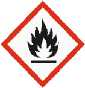 Bản Thông Tin An Toàn	Vật liệu: 60006506	SUNHA® SUPER 98PPhiên Bản: 2.3 (VN)	Ngày in: 24.05.2018	Ngày sửa đổi lần cuối: 11.04.2017Các hỗn hợpCác đặc điểm hóa họcnhựa alkylsilicon có các nhóm alkoxy + chất độn + phụCác thành phẩn nguy hiểmMỤC 4: Các biện pháp sơ cứuMô tả các biện pháp sơ cứu Thông tin chung:Đưa nạn nhân ra nơi an toàn. Tuân thủ hướng dẫn tự bảo vệ khi sơ cứu.Sau khi tiếp xúc với mắt:Lập tức rửa bằng nhiều nước trong thời gian từ 10 - 15 phút. Tìm bác sĩ chăm sóc trong trường hợp tiếp tục bị kích ứng.Sau khi tiếp xúc với da:Cởi bỏ quần áo ô nhiễm hoặc bị thấm. Rửa ngay lập tức bằng nhiều xà phòng và nước. Trong trường hợp thấy có thay đổi rõ ràng ở da hoặc tình trạng khó chịu khác, hỏi ý kiến bác sĩ (cho xem nhãn hoặc bản thông tin an toàn nếu có thể).Sau khi hít phải:Giữ cho bệnh nhân được thư thái. Nếu bất tỉnh, đặt bệnh nhân nằm nghiêng sang một bên ở tư thế vững vàng. Bảo vệ chống mất nhiệt cho cơ thể. Khi có cảm giác ốm tìm hỏi ý kiến bác sĩ ngay (cho xem nhãn hoặc bản thông tin an toàn nếu có thể).Sau khi nuốt phải:Nếu còn tỉnh, cho uống từng lượng nước nhỏ trong nhiều lần. Không gây nôn. Tìm bác sĩ chăm sóc ngay lập tức và cho họ biết rõ hóa chất.Các triệu chứng và tác dụng quan trọng nhất, cả cấp tính và chậmCó thể tìm mọi thông tin liên quan trong các phần khác của mục này.Dấu hiệu cần thiết phải được bác sĩ chăm sóc ngay lập tức và điều trị đặc biệtMetanol (mã số CAS 67-56-1) dễ dàng và nhanh chóng được hấp thụ qua tất cả các đường tiếp xúc và độc với tất cả các đường tiếp xúc. Metanol có thể gây kích ứng niêm mạc, cũng như gây buồn nôn, nôn ói, nhức đầu, mất thăng bằng và rối loạn về thị giác, bao gồm mù, (tổn thương không hồi phục cho dây thần kinh thị giác), nhiễm toan, co thắt, mê man và hôn mê. Các tác dụng này có thể sẽ chậm diễn ra sau khi tiếp xúc.Thông tin thêm về độc tính tại mục 11 cần phải được tuân thủ.MỤC 5: Các biện pháp chứa cháy	Chất chữa cháyCác chất chữa cháy phù hợp:sương nước , bột chữa cháy , bọt chịu alcol , cacbon dioxyt , cát .Chất chữa cháy không được sử dụng vì lý do an toàn:vòi phun nước .Các hiểm họa đặc biệt nảy sinh từ chất hoặc hỗn hợpNguy cơ sinh khí hoặc khói độc khi gặp hỏa hoạn. Tiếp xúc với các sản phẩm cháy có thể là một hiểm họa cho sức khỏe! Các sản phẩm cháy gây nguy hiểm: Các cacbon oxyt , Các silic oxyt , Các hydrocacbon không cháy hết , Các khói độc và rất độc .Hướng dẫn cho nhân viên chữa cháyTrang bị bảo hộ đặc biệt cho nhân viên chữa cháy:Sử dụng thiết bị thở độc lập tự cấp không khí. Giữ những người không mang trang bị bảo hộ tránh xa.Bản Thông Tin An Toàn	Vật liệu: 60006506	SUNHA® SUPER 98PPhiên Bản: 2.3 (VN)	Ngày in: 24.05.2018	Ngày sửa đổi lần cuối: 11.04.2017MỤC 6: Các biện pháp xử lý rò rỉ bất ngờCác biện pháp đề phòng cho người, trang bị bảo hộ và các quy trình xử lý khẩn cấpBảo vệ khu vực. Sử dụng trang bị bảo hộ cá nhân (xem mục 8). Giữ những người không mang trang bị bảo hộ tránh xa. Tránh tiếp xúc với mắt và da. Không hít các thể khí/hơi/khí dung. Nếu vật liệu bị tràn đổ, hây cảnh báo trơn trượt. Không bước qua vật liệu bị tràn đổ.Các biện pháp đề phòng cho môi trườngPhòng ngừa vật liệu xâm nhập vào các vùng nước mặt, hệ thống thoát nước hoặc cống rãnh và đất. Ngăn chặn rò rỉ nếu làm được mà không gặp nguy hiểm. Ngăn chặn tất cả các chất dịch chảy ra bằng vật liệu phù hợp (ví dụ đất). Giữ lại nước/nước chữa cháy đã bị nhiễm hóa chất. Thải bỏ trong thùng chứa quy định có dán nhãn. Thông báo cho cơ quan có thẩm quyền nếu chất rò rỉ vào các vùng nước mặt, cống rãnh hoặc xuống đất.Các phương pháp và vật liệu dùng để ngăn chặn và làm sạchThu gom bằng phương pháp cơ học và thải bỏ theo các quy định của địa phương/bang/liên bang. Không xả trôi bằng nước. Với các lượng nhỏ: Thấm hút bằng một vật liệu liên kết chất lỏng trung tính (không axit / không kiềm) như đất điatomit rồi thải bỏ theo quy định của chính quyền. Với các lượng lớn: Có thể thu hồi các chất lỏng bằng thiết bị hút hoặc bơm. Nếu dễ cháy, chỉ nên dùng thiết bị chạy bằng khí nén hoặc thiết bị điện có cấp hạng phù hợp. Làm sạch mọi lớp phủ trơn trượt còn lại bằng dung dịch chất tẩy rửa / xà phòng hoặc chất làm sạch khác dễ phân hủy sinh học. Các dung dịch silicon có tính trơn; nên tràn đổ sẽ gây hiểm họa trượt té. Sử dụng cát hoặc vật liệu hạt trơ khác để nâng cao độ bám.Thông tin thêm:Các hơi thải. Loại bỏ tất cả các nguồn lửa. Xem xét bảo vệ chống nổ. Xem các lưu ý trong mục 7.Tham khảo các mục khácThông tin liên quan trong những mục khác cần phải được xem xét. Điều này áp dụng đặc biệt cho thông tin cung cấp trong phần trang bị bảo hộ cá nhân (mục 8) và về thải bỏ (mục 13).MỤC 7: Thao tác và bảo quảnCác biện pháp đề phòng cho thao tác an toàn Các biện pháp đề phòng cho thao tác an toàn:Bảo đảm thông khí đầy đủ. Phải dùng ống xi phông hút tại chỗ. Chất tràn đổ gây tăng nguy cơ trượt ngã. Tránh tạo thành các khí dung. Trong trường hợp có tạo thành khí dung, cần dùng các biện pháp bảo vệ đặc biệt (hút thoát khí, bảo vệ đường hô hấp). Xem thông tin tại mục 8. Tránh xa các chất tương kỵ theo mục 10.Các biện pháp đề phòng chống cháy và nổ:Sản phẩm có thể tách ra metanol. Hơi dễ cháy có thể tích tụ và tạo thành các hỗn hợp nổ với không khí trong thùng chứa, bình xử lý, kể cả các thùng chứa và bình còn lại một phần, đã cạn và chưa làm sạch, hoặc các khu vực có không gian kín khác. Tránh xa các nguồn lửa và không hút thuốc. Sử dụng các biện pháp đề phòng tích tĩnh điện. Làm nguội các thùng chứa có thể bị gây nguy hiểm bằng nước.Các điều kiện bảo quản an toàn, kể cả mọi tính chất tuơng kỵCác yêu cẩu đối với phòng bảo quản và bình chứa:Tuân thủ các quy định của địa phương/bang/liên bang. Hướng dẫn bảo quản các vật liệu tương kỵ:Tuân thủ các quy định của địa phương/bang/liên bang.Thông tin thêm về bảo quản:Bảo quản ở nơi khô mát. Bảo vệ chống ẩm. Bảo quản dụng cụ đựng ở nơi thông khí tốt.(Các) công dụng cụ thể cho người sử dụng trực tiếpKhông có dữ liệu.MỤC 8: Kiêm soát tiêp xúc/bảo vệ cá nhânCác thông số kiểm soátNồng độ tối đa trong không khí tại nơi làm việc:Bản Thông Tin An Toàn	Vật liệu: 60006506	SUNHA® SUPER 98PPhiên Bản: 2.3 (VN)	Ngày in: 24.05.2018	Ngày sửa đổi lần cuối: 11.04.2017Giới hạn khí dung đã ghi là giới hạn đề nghị khi có sự tạo thành khí dung trong quá trình xử lý. Các biện pháp kiểm soát tiếp xúc Việc tiếp xúc tại nơi làm việc được giới hạn và kiểm soát Các biện pháp bảo hộ và vệ sinh chung:Tuân thủ các biện pháp thực hành vệ sinh công nghiệp thông thường khi làm việc với hóa chất. Không hít các thể khí/hơi/khí dung. Sử dụng với biện pháp thông khí đầy đủ. Tránh tiếp xúc với mắt và da. Nên bảo vệ da để phòng ngừa. Cởi bỏ quần áo bị ô nhiễm, bị thấm ngay lập tức. Thường xuyên làm sạch các khu vực làm việc. Cung cấp phòng tắm khẩn cấp và nơi rửa mắt.Không ăn, uống, hoặc hút thuốc trong khi đang thao tác. Tránh xa thức ăn, thức uống và thực phẩm gia súc.Trang bị bảo hộ cá nhân:Bảo vệ đường hô hấpNếu không thể loại trừ khả năng bị tiếp xúc do hít phải trên nồng độ giới hạn tiếp xúc nghề nghiệp, phải sử dụng thiết bị bảo vệ đường hô hấp thích hợp. Trang bị bảo vệ hô hấp phù hợp: Thiết bị thở có mặt nạ che toàn mặt, đạt các tiêu chuẩn đã được phê chuẩn như EN 136 chẳng hạn.Loại Bộ Lọc Nên Dùng: Bộ lọc khí loại ABEK (các loại khí và hơi vô cơ, hữu cơ và axit nào đó; amoniac/amin), đạt các tiêu chuẩn đã được phê chuẩn như EN 14387 chẳng hạnTrong trường hợp tiếp xúc với sương, bụi xịt hoặc khí dung phải sử dụng trang bị bảo vệ hô hấp cá nhân và trang phục bảo hộ phù hợp. Trang bị bảo vệ hô hấp phù hợp: Thiết bị thở có mặt nạ che toàn mặt, đạt các tiêu chuẩn đã được phê chuẩn như EN 136 chẳng hạn.Loại Bộ Lọc Nên Dùng: Bộ lọc kết hợp loại ABEK-P2 (các loại khí và hơi vô cơ, hữu cơ và axit nào đó; amoniac/amin; hạt), đạt các tiêu chuẩn đã được phê chuẩn như EN 14387 chẳng hạn            Phải tuân thủ các giới hạn về thời gian tiêu hao của các thiết bị thở và thông tin do nhà sản xuất thiết bị cung cấp.Bảo vệ mắtKính bảo hộ gắn khít .Bảo vệ tay            Cần sử dụng găng tay vào mọi lúc khi thao tác với vật liệu này.Các loại găng tay nên dùng: Găng tay bảo hộ bằng cao su butyl Độ dày của vật liệu: > 0,5 mm Thời gian thấm qua: > 480 minCác loại găng tay nên dùng: Găng tay bảo hộ bằng cao su nitril Độ dày của vật liệu: > 0,4 mm Thời gian thấm qua: 10 - 30 minXin tuân thủ các hướng dẫn về khả năng thấm và thời gian thấm qua của nhà cung cấp găng tay. Cũng cần phải xem xét các điều kiện cụ thể tại chỗ nơi mà sản phẩm được sử dụng, như nguy cơ bị cắt rách, mài mòn, và thời gian tiếp xúc. Lưu ý rằng trong sử dụng hàng ngày, độ bền của găng tay bảo hộ chống hóa chất có thể ngắn hơn đáng kể so với thời gian thấm qua xác định được, do nhiều ảnh hưởng bên ngoài (như nhiệt độ chẳng hạn).Bảo vệ daKhi thao tác hở: Quần áo bảo hộ chống hóa chất, phương tiện bảo vệ kín chất lỏng cho toàn cơ thể nếu cần. Xin tuân thủ các hướng dẫn về thời gian thấm qua của nhà cung cấp.Việc tiếp xúc với môi trường được giới hạn và kiểm soát	Phòng ngừa vật liệu xâm nhập vào các vùng nước mặt, hệ thống thoát nước hoặc cống rãnh và đất.Thông tin thêm cho việc thiết kế hệ thống và các biện pháp kỹ thuật            Xem thông tin tại mục 7. Tuân thủ các quy định của quốc gia.MỤC 9: Các tính chất vật lý và hóa họcThông tin về các tính chất lý hóa cơ bảnTính chất:	Giá trị:	Phương pháp:Ngoại quanTrạng thái vật lý/ dạng	: LỏngBản Thông Tin An Toàn	Vật liệu: 60006506	SUNHA® SUPER 98PPhiên Bản: 2.3 (VN)	Ngày in: 24.05.2018	Ngày sửa đổi lần cuối: 11.04.2017Thông tin khácXem 9.2 độ tan trong nước: Diễn ra quá trình phân hủy do thủy phân. Các giới hạn nổ của metanol thoát ra:- 44%(thể tích). Xem 9.2 Giá Trị pH: Sản phẩm có phản ứng trung tính.MỤC 10: Độ bền và khả năng phản ứng- 10.3 Khả năng phản ứng; Độ bền hóa học; Khả năng gây các phản ứng nguy hiểmNếu được bảo quản và thao tác theo các biện pháp thực hành công nghiệp thông thường thì chưa thấy có phản ứng nguy hiểm nào.Có thể tìm được thông tin liên quan trong các phần khác của mục này.Các điều kiện cần tránh             hơi ẩm , Nhiệt, ngọn lửa trần, và các nguồn lửa khác.Các vật liệu tương kyPhản ứng với: nước , các chất có tính kiềm và các axit . Phản ứng gây tạo thành: metanol .Bản Thông Tin An Toàn	Vật liệu: 60006506	SUNHA® SUPER 98PPhiên Bản: 2.3 (VN)	Ngày in: 24.05.2018	Ngày sửa đổi lần cuối: 11.04.2017Các sản phẩm phân hủy gây nguy hiểmI Bằng cách thủy phân: metanol . Các số liệu đo được cho thấy có sự tạo thành các lượng nhỏ formaldehyt tại nhiệt độ cao hơn khoảng 150 °C (302 °F) do oxy hóa.MỤC 11: Thông tin về độc tính	Thông tin về các tác dụng độcĐộ độc cấp tính Đánh giá:Với các sản phẩm tương tự, không xác định được bất kỳ dấu hiệu hiểm họa cụ thể nào về việc hít phải khí dung trong các thử nghiệm trên động vật. Tuy vậy, cũng cần tránh hít phải khí dung có thể hít.Các chi tiết về sản phẩm:Acute toxicity estimate (ATE):ATEmix (qua miệng): > 2000 mg/kgĂn mòn/kích ứng da Đánh giá:Về điểm cuối này, không có dữ liệu thử nghiệm độc tính nào cho toàn bộ sản phẩm này.Tổn thương nghiêm trọng/ kích ứng mắt Đánh giá:Về điểm cuối này, không có dữ liệu thử nghiệm độc tính nào cho toàn bộ sản phẩm này.Gây mẫn cảm đường hô hấp hoặc da Đánh giá:Về điểm cuối này, không có dữ liệu thử nghiệm độc tính nào cho toàn bộ sản phẩm này.Đột biến gel Đánh giá:Về điểm cuối này, không có dữ liệu thử nghiệm độc tính nào cho toàn bộ sản phẩm này.Tác nhân gây ung thư Đánh giá:Về điểm cuối này, không có dữ liệu thử nghiệm độc tính nào cho toàn bộ sản phẩm này.Độc tính sinh sản Đánh giá:Về điểm cuối này, không có dữ liệu thử nghiệm độc tính nào cho toàn bộ sản phẩm này.Độc tính hệ thống/Cơ quan mục tiêu cụ thể - tiếp xúc 1 lần Đánh giá:Về điểm cuối này, không có dữ liệu thử nghiệm độc tính nào cho toàn bộ sản phẩm này.Độc tính hệ thống/Cơ quan mục tiêu cụ thể - tiếp xúc lặp lại Đánh giá:Về điểm cuối này, không có dữ liệu thử nghiệm độc tính nào cho toàn bộ sản phẩm này.Bán Thông Tin An Toàn	Vật liệu: 60006506	SUNHA® SUPER 98PPhiên Bản: 2.3 (VN)	Ngày in: 24.05.2018	Ngày sửa đổi lần cuối: 11.04.2017Hiểm họa hít phải Đánh giá:Về điểm cuối này, không có dữ liệu thử nghiệm độc tính nào cho toàn bộ sản phẩm này.Thông tin thêm về độc tínhSản phẩm thủy phân / tạp chất: Metanol (mã số CAS 67-56-1) dễ dàng và nhanh chóng được hấp thụ qua tất cả các đường tiếp xúc và độc với tất cả các đường tiếp xúc. Metanol có thể gây kích ứng niêm mạc, cũng như gây buồn nôn, nôn ói, nhức đầu, mất thăng bằng và rối loạn về thị giác, bao gồm mù, (tổn thương không hồi phục cho dây thần kinh thị giác), nhiễm toan, co thắt, mê man và hôn mê. Các tác dụng này có thể sẽ chậm diễn ra sau khi tiếp xúc.MỤC 12: Thông tin về sinh thái	Độc Tính Đánh giá:Về toàn bộ sản phẩm, chưa có dữ liệu thử nghiệm nào.Độ bền và khả năng phân hủy Đánh giá:Tiếp xúc với nước phóng thích metanol và silanol- và/hoặc các hợp chất của siloxanol. Nồng độ silicon: Không bị phân hủy sinh học. Loại bỏ bằng cách dùng bùn hoạt hóa để hấp phụ. Sản phẩm thủy phân (metanol) dễ bị phân hủy sinh học.Khả năng tích tụ sinh học Đánh giá:Tích tụ sinh học dự kiến sẽ không xảy ra.Di chuyển trong đất Đánh giá:Nồng độ silicon: Bị hấp thụ bởi các hạt nổi. Phân tách do lắng đọng.Các tác dụng có hại khácChưa biếtMỤC 13: Xem xét vê việc thải bỏCác phương pháp xử lý chất thảiVật liệuĐề nghị:Vật liệu không dùng được, không tái xử lý hoặc tái chế được phải thải bỏ theo quy định của địa phương, Bang và Liên bang tại cơ sở đã được chấp thuận. Tùy theo quy định, phương pháp xử lý chất thải có thể bao gồm, ví dụ như chôn lấp hoặc thiêu hủy.Bao bì chưa làm sạchĐề nghị:Xả cạn các thùng chứa (không còn nhỏ giọt, không còn để lại bột, nạo bỏ cho thật sạch). Có thể tái chế hoặc sử dụng lại các dụng cụ đựng. Tuân thủ các quy định của địa phương/bang/liên bang. Bao bì chưa làm sạch phải được xử lý bằng các biện pháp đề phòng như đối với vật liệu.MỤC 14: Thông tin vê việc vận chuyển- 14.4 Mã UN; Tên riêng dùng trong vận chuyển của Liên Hợp Quốc (UN); (các) nhóm hiểm họa vận chuyển; Nhóm đóng góiLộ trình tiếp xúcĐánh giá	: Không quy định cho vận chuyểnĐường sắt - RID:Đánh giá	: Không quy định cho vận chuyểnBán Thông Tin An Toàn	Vật liệu: 60006506	SUNHA® SUPER 98PPhiên Bản: 2.3 (VN)	Ngày in: 24.05.2018	Ngày sửa đổi lần cuối: 11.04.2017Vận chuyển đường biển - Mã IMDG:Đánh giá	: Không quy định cho vận chuyểnVận chuyển đường hàng không - ICAO-TI / IATA-DGR:Đánh giá	: Không quy định cho vận chuyểnCác hiểm họa cho môi trườngĐộc hại cho môi trường: khôngCác biện pháp đề phòng đặc biệt cho người dùngVận chuyển đường bộ: Không được quy định trong Nhóm 3 - ADR/RID 2.2.3.1.1 LƯU Ý 1 - Chất không duy trì sự cháy!Vận chuyển theo đường sắt: Không được quy định trong Nhóm 3 - ADR/RID 2.2.3.1.1 LƯU Ý 1 - Chất không duy trì sự cháy! Vận chuyển theo đường biển: Không được quy định trong Nhóm 3 - IMDG 2.3.1.3- Chất không duy trì sự cháy!Vận chuyển đường hàng không: Không được quy định trong Nhóm 3 - IATA 3.3.1.3 / ICAO 3.1.3- Chất không duy trì sự cháy! Thông tin liên quan trong những mục khác cần phải được xem xét.Vận chuyển số lượng lớn theo Phụ Lục II của Hiệp Định MARPOL và Quy Tắc IBC Không dự định để vận chuyển số lượng lớn trong bồn chứa.Quy định/luật pháp về an toàn, sức khỏe và môi trường riêng cho chất hoặc hỗn hạpPhải tuân thủ các quy định của quốc gia và địa phương.Để xem thông tin về việc ghi nhân, xin tham khảo mục 2 của tài liệu này.Chi tiết về tình trạng đăng ký quốc tếNếu có, thì thông tin liên quan đến từng danh mục chất sẽ được cung cấp sau đó.ECL (Existing Chemicals List):Sản phẩm này được nêu trong hoặc tuân theo danh mục chất.AICS (Australian Inventory of Chemical Substances):Sản phẩm này được nêu trong hoặc tuân theo danh mục chất.IECSC (Inventory of Existing Chemical Substances in China):Sản phẩm này được nêu trong hoặc tuân theo danh mục chất.DSL (Domestic Substance List):Sản phẩm này được nêu trong hoặc tuân theo danh mục chất.PICCS (Philippine Inventory of Chemicals and Chemical Substances):Sản phẩm này được nêu trong hoặc tuân theo danh mục chất.TSCA (Toxic Substance Control Act Chemical Substance Inventory):Sản phẩm này được nêu trong hoặc tuân theo danh mục chất.TCSI (Taiwan Chemical Substance Inventory):Sản phẩm này được nêu trong, hoặc tuân theo, danh mục chất. Lưu ý chung: Quy định REACH của Đài Loan yêu cầu phải đăng ký giai đoạn 1 cho những chất được nêu trong, hoặc tuân theo Danh Mục Hóa Chất của Đài Loan (TCSI) nếu khi nhập khẩu vào hoặc sản xuất tại Đài Loan vượt quá mức số lượng bắt đầu áp dụng là 100 kg/mỗi năm (hỗn hợp sẽ được tính theo từng thành phần). Pháp nhân nhập khẩu/sản xuất có trách nhiệm thực hiện nghĩa vụ này.REACH (Regulation (EC) No 1907/2006):Lưu ý chung: Nhà cung cấp phải hoàn tất các nghĩa vụ đăng ký phát sinh từ việc nhập khẩu hay sản xuất trong Khu Vực Kinh Tế Châu Âu (EEA) của nhà cung cấp trong mục 1. Người sử dụng sau phải hoàn tất các nghĩa vụ đăng ký phát sinh từ việc khách hàng hay những người sử dụng sau nhập khẩu vào Khu Vực Kinh Tế Châu Âu (EEA).Bản Thông Tin An Toàn	Vật liệu: 60006506	SUNHA® SUPER 98PPhiên Bản: 2.3 (VN)	Ngày in: 24.05.2018	Ngày sửa đổi lần cuối: 11.04.2017MỤC 16: Thông tin khácVật liệuCác chi tiết trong tài liệu này được dựa theo tình trạng hiểu biết của chúng tôi vào thời điểm sửa đổi. Chung không cấu thành sự bảo đảm cho các tính chất của sản phẩm đã được nêu về yêu cầu bảo hành mà pháp luật quy định.Việc cung cấp tài liệu này cho người nhận không làm giảm bớt trách nhiệm của người nhận trong việc tuân thủ tất ca các luật lệ và quy định áp dụng cho sản phẩm. Điều này được áp dụng đặc biệt cho hoạt động bán tiếp hoặc phân phối sản phẩm hoặc chất hoặc món hàng có chứa sản phẩm này, trong các khu vực có thẩm quyền quản lý khác và về việc bảo vệ cho các quyền sở hữu tài sản trí tuệ. Nếu sản phẩm đã nêu được xử lý hoặc trộn lẫn với các chất hoặc vật liệu khác, các thông tin chi tiết nêu trong tài liệu này sẽ không được áp dụng cho sản phẩm mới tạo thành trừ khi việc này đã được đề cập đến rõ ràng. Nếu sản phẩm được đóng gói lại, người nhận có nghĩa vụ cung cấp thêm các thông tin an toàn cần thiết.Mọi trường hợp chuyển nhượng đều phải tuân thủ Chính Sách Chăm Sóc Y Tế của WACKER SILICONES Health Care, được cung cấp trên www.wacker.com.Thông tin thêm:Dấu phẩy trong các số liệu là dấu phân cách thập phân. Các vạch thẳng đứng bên lề trái cho biết có các thay đổi so với phiên bản trước. Phiên bản này thay thế tất cả các phiên bản trước đây.- Kết thúc Bản Thông Tin An Toàn -Số ECSố CASVật liệuNội Dung %222-883-33648-18-8Di-n-octyltindodecylat<2Số CASVật liệuLoạimg/m3ppmNhóm bụiSợi/m3Khí dung - phần có thể hít phải10,0Đường tiếp xúcKết quả/Tác dụngLoài/Hệ Thống Thử NghiệmNguồnkhi hít phải (bụi xịt)LC50: > 240 ml/h; 4 hKhông có tình trạng tử vong nào ở nhiệt độ phòng trongkhí quyển có nồng độ cao hoặc bão hòa.chuột (rat)Kết luận bằng cách so sánh tương đô